 СПЕЦІАЛІЗОВАНЕ  ВИРОБНИЧО-НАУКОВЕ ПІДПРИЄМСТВО"К И Ї В П Р О М Е Н Е Р Г О "ТОВАРИСТВО З ОБМЕЖЕНОЮ ВІДПОВІДАЛЬНІСТЮЮридична та фактична  адреса: - 03142  м. Київ, вул. академіка Доброхотова  5-аТел/факс 450-44-64,  221-16-01 kievpromenergo2@ukr.net11 січня 2021 року 					  Департамент комунальної власності	м. Києва,Виконавчого органу Київської міської ради	(Київської міської державної адміністрації)							 І Н Ф О Р М А Ц І ЯПро склад-павільйон №2 (металевий), загальною площею 148.8 м2 по бульвару академіка Вернадського 36-б літера 3Б. .Додатки:	  	1. Фотофіксація на 3 арк.  Директор 									Г.У.Грунський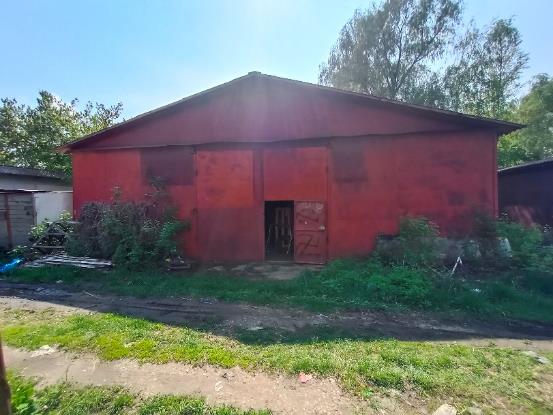 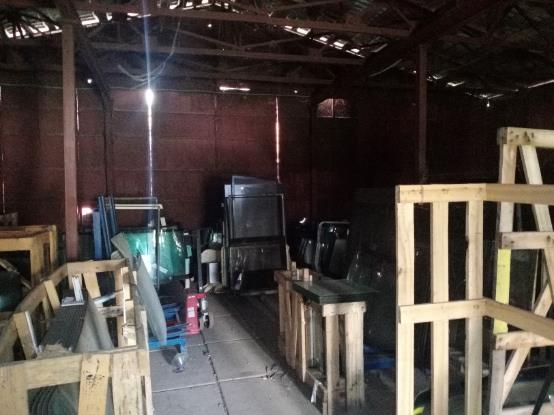 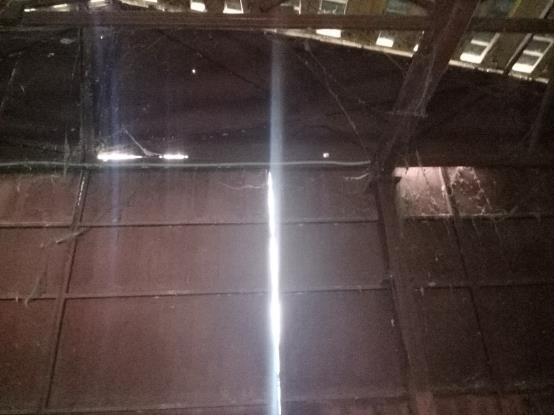 Місце знаходження нерухомого майна Бульвар академіка. Вернадського 36-б літера 3БРік забудови2001Загальна площа   приміщення  148,8Площа приміщень, що значаться на балансі підприємства, м2 148,8Загальна площа об’єкта оренди, м2148,8Тип  приміщення Металева спорудаХарактеристика об’єкта орендиНеутеплена споруда  без фундаментуПервісна балансова вартість загальною площею 148,8 м2 220 200,00 грн. без ПДВЗалишкова балансова вартість загальною площею  148,8 м2 станом на 31 грудня  2020 р. 134 809,84 грн. без ПДВІнвентарний номер 131Технічний стан об’єкта Задовільний. Вода і каналізація відсутні. Електроенергія потужність 1,0 квт.Інформація про наявність об’єкта уДержреєстрі нерухомих пам’ятокУкраїниНе є об’єктом культурної спадщини м. Києва. Наявність рішення про проведенняінвестиційного конкурсуабо про включення об’єкта допереліку майна, що підлягаєприватизаціїІнформація про залучення інвестора до реконструкції та включення до переліку майна, що підлягає приватизації у підприємства відсутняНайменування орендаряТОВ «Спеціалізоване виробничо –наукове підприємство «КиївпроменергоДата укладання, строк, закінчення договору орендивід 28.08.2017 до 26.08.20202 роки 364 дні, договір 1204-2Інформація про здійснення чинним орендарем невід’ємних поліпшень. Поліпшення не виконувались.  Інформація про реєстрацію права вланостіПраво власності на зазначений об’єкт зареєстровано План приміщення Споруда без фундаменту є тимчасовою, тому план БТІ не надає, в технічному паспорті вказується тільки площа.